государственное бюджетное общеобразовательное учреждение Самарской области основная общеобразовательная школа № 4 городского округа Отрадный Самарской области структурное подразделение детский сад № 9446301, Самарская область, г,о. Отрадный, ул. Гайдара, 32,Телефоны: 8(84661) 2-14-24, 8 (84661)2-44-96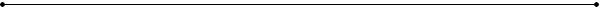 Справка по оперативному контролю «Привитие культурно — гигиенических навыков»Цель: Повысить детей уровень владения культурно-гигиеническими навыками и умениями через совершенствование условий формирования культуры гигиены в режиме дня.Дата проверки: с 12 по 16 декабря 2022 г.Проверяющий: и.о.старшего воспитателя Соболева Л.И.В холе проверки и оперативного контроля по привитию культурно-гигиенических навыков в группах было отмечено. что воспитатели ведут календарное планирование режимных моментов по формированию лелей культурно-гигиенических навыков. образовательной деятельности, проводят беседы -такое хорошо и что такое плохо», «Почему у Кати болят зубы», чтение художественной литературы «Водичка - водичка», «Мойдодыр» К. Чуковского. «Девочка чумазая» А. Барто, организуют с детьми сюжетно-ролевые игры «Кукла Катя обедает», «Оленем Катю на прогулку». Результаты проверки организации питания, мытья рук, одевания показали, что уровень умений и навыков детей соответствует программным требованиям. малыши умеют правильно пользоваться мылом. аккуратно мыть руки, лицо, самостоятельно вытираться после умывания, вешать полотенце на место, пользоваться расческой и носовым платком; у них сформированы навыки поведения за столом. пользуются салфетками после еды.Однако в ходе проверки установлено, что не все дети первой младшей группы умеют правильно держать ложку в руке. Воспитателям следует больше уделять внимания индивидуальной работе с каждым ребёнком, контролировать и исправлять действия детей; поощрять лелей, использовать народный фольклор (потешки. прибаутки) для создания ПОЛОЖИТЕЛЬНЫ.Х ЭМОЦИЙ детей в процессе выполнения действий культурно-гигиенических навыков, в группах дошкольного возраста в играх формировать представления о человеческом организме. о здоровом образе жизни. В группах дошкольного возраста оформлены уголки дежурных. атрибуты (салфетницы, фартуки для дежурных. тканевые салфетки).Проверка показала. что воспитатели во время приёма пищи обращают внимание детей на аккуратность, правильную осанку, умение благодарить взрослых после еды, организуют работу дежурных. Воспитатели всегда сообщают детям названия блюд. из каких продуктов приготовлено блюдо. Вследствие чего у детей сформированы навыки приёма пищи, все дети пользуются столовыми приборами. салфетками, благодарят за еду. Навыки умывания детей соответствуют программным требованиям. сформирована привычка следить за своим внешним видом, дети быстро и самостоятельно одеваются и раздеваются, без напоминания пользуются индивидуальной расческой, носовым платком, помогают устранять неполадки в одежде своим сверстникам. Рекомендации:педагогам рекомендовано при организации режимных процессов проводить беседы в игровой и доброжелательной форме:стимулировать желание детей поступать, опираясь на положительный пример сверстников:проводить игры-драматизации по произведениям, где упоминается важность соблюдения этикета.украсить столы эстетично (вазочками с цветами), красиво разместить бумажные салфетки в салфетницах.Справку подготовил: и.о.старшего воспитателя Соболева Л.И.Дата составления: 16 декабря 2022 год